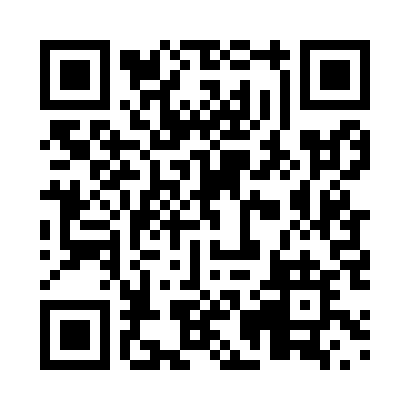 Prayer times for Two Rivers, Nova Scotia, CanadaWed 1 May 2024 - Fri 31 May 2024High Latitude Method: Angle Based RulePrayer Calculation Method: Islamic Society of North AmericaAsar Calculation Method: HanafiPrayer times provided by https://www.salahtimes.comDateDayFajrSunriseDhuhrAsrMaghribIsha1Wed4:296:051:156:168:2610:022Thu4:276:031:156:178:2710:043Fri4:256:021:156:188:2810:064Sat4:236:001:156:188:3010:085Sun4:215:591:156:198:3110:106Mon4:195:581:156:208:3210:117Tue4:175:561:146:218:3310:138Wed4:155:551:146:218:3510:159Thu4:135:541:146:228:3610:1710Fri4:115:521:146:238:3710:1911Sat4:095:511:146:238:3810:2112Sun4:075:501:146:248:3910:2213Mon4:055:491:146:258:4110:2414Tue4:045:471:146:268:4210:2615Wed4:025:461:146:268:4310:2816Thu4:005:451:146:278:4410:3017Fri3:585:441:146:288:4510:3118Sat3:575:431:146:288:4610:3319Sun3:555:421:146:298:4810:3520Mon3:535:411:156:308:4910:3721Tue3:525:401:156:308:5010:3822Wed3:505:391:156:318:5110:4023Thu3:495:381:156:328:5210:4224Fri3:475:371:156:328:5310:4325Sat3:465:361:156:338:5410:4526Sun3:445:361:156:338:5510:4727Mon3:435:351:156:348:5610:4828Tue3:425:341:156:358:5710:5029Wed3:415:341:156:358:5810:5130Thu3:395:331:166:368:5910:5331Fri3:385:321:166:369:0010:54